
ООО ТУРИСТИЧЕСКАЯ КОМПАНИЯ «ТРОЙКА-ПЛЮС К»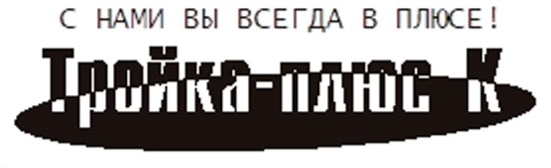 420111. Россия. Татарстан, г. Казань, ул. Островского, д.18/6, офис 8e-mail: troikaplus@yandex.ru,  troikapl@troikaplus.ru, сайт: www.troikaplus.ruТелефон: +7 (987) 290-63-52,  (843) 292-59-76Реестровый номер туроператора: РТО-010325Казань лучезарная (4 дня/3 ночи) Зима-Весна 2024Групповой тур в Казань для школьников с посещением Иннополиса*Возможны изменения времени и порядка проведения экскурсий, замена музеев на равноценные с сохранением качества и объема услуг, а также (в исключительных случаях) доукомплектация группы до полного автобуса.*Размещение в отелях с 14:00, выезд до 12:00. Раннее размещение – за доп.плату. При выборе туров с 2-местным расселением при нечетном количестве туристов 1 место (3-е в номере) предоставляется на доп. месте. 1-местный номер предоставляется за доп.плату. При расселении туристических групп отели по возможности обеспечивают компактное расселение (на одном или соседних этажах), но НЕ ГАРАНТИРУЮТ ЭТО, ОСОБЕННО В ВЫСОКИЕ СЕЗОНЫ.*По желанию заказчика возможна любая коррекция предложенных программ. *Бронирование осуществляется после заключения агентского договора.*При бронировании просьба уточнять стоимость туров.Стоимость тура на транспорте компании руб./чел.:КОМИССИЯ ДЛЯ ТУРАГЕНТСТВ 10%В стоимость тура входит: проживание в отеле выбранной категории, питание – полупансион, трансфер, экскурсионная программа (2 музея), входные билеты, услуги гида-экскурсовода.      *Доплата: за 1 взр. - 1400 руб., ранний и поздний трансфер (до 07:00, после 20:00) - 1000 руб./группы, за 1 ужин – от 500 руб./чел., театр, цирк и т.п.  – от 600 руб./чел. Доп. работа автобуса: 20-местный от 1800 руб./час + 1 час подачи, 43-местный от 3500 руб./час + 1 час подачи. Проезд на общественном транспорте от 36 руб.1 деньПрибытие в Казань. Встреча на ж/д вокзале у вагона с табличкой «Тройка-плюс К». Завтрак.Пешеходная экскурсия по Старо-Татарской слободе с осмотром старинной мечети Марджани, медресе, набережной овеянного легендами озера Кабан, здания-парусника Татарского академического театра.Посещение музея чайной культуры «Музей Чая» в Старо-Татарской слободе с дегустацией чая «по-татарски».Автобусная обзорная экскурсия по городу с осмотром университетского городка, Ратуши, Богородичного монастыря (чудотворная икона Казанской Божией Матери)Трансфер в отель. Размещение в отеле. Обед. Свободное время.Вечером по желанию (доп. плата, предварительный заказ) - организация вечерней автобусной экскурсии «Казан утлары (Огни Казани)», посещение  одного из театров, цирка, океанариума, аквапарка и пр. Автобус: 5 часов2 деньПешеходный деньЗавтрак. Встреча с гидом в холле отеля. Пешеходная экскурсия по Историческому центру города: «казанский Арбат» - улица Баумана, причудливый собор Петра и Павла и пр. Экскурсия по Казанскому Кремлю с осмотром мечети Кул Шариф, одной из самых больших в Европе, Благовещенского собора, Пушечного двора, Губернаторского дворца и пр.Посещение Музея естественной истории Республики Татарстан – единственный в Поволжье музейный и научно-образовательный центр, в котором представлена полная информация о геологической истории нашей планеты с момента ее образования и до появления человека. Сочетание традиционных форм подачи материала с интерактивными элементами, совершить прогулку со щекастым ящером; сложить пазлы с динозаврами; измерить свою силу на волшебном армрестлинге; пообщаться с обитателями Ледникового периода. ИЛИ Посещение центра «Эрмитаж Казань», филиала Санкт Петербургского Государственного Эрмитажа, выставка  «Александр Македонский. Путь на Восток» - предметы декоративно-прикладного искусства, живопись, скульптура, графика из собрания Государственного Эрмитажа с  рассказом об одном из самых величайших героев  в мировой истории — Александре Македонском.Обед.Свободное время.Вечером по желанию (доп. плата, предварительный заказ) - посещение Детского города КидСпейс (до 14 лет, более 20 игровых станций, подробности: http://kidspacepark.ru), Дома занимательной науки и техники (с научно-познавательными шоу, подробности: http://science-house.ru).3 деньЗавтрак. Встреча с гидом в холле отеля.  Автобусная экскурсия в город высоких технологий «Иннополис»: первый в России IT-университет, Студенческий кампус, Спортивный комплекс евроуровня, Лицей Иннополис, Международный детский сад, макет города, Жилой квартал высоких технологий и пр.).Обед. Свободное время.Вечером по желанию (доп. плата, предварительный заказ): организация вечерней автобусной экскурсии «Казан утлары (Огни Казани)». посещение  одного из театров, цирка, океанариума, аквапарка и пр. Автобус: 5 часов4 деньЗавтрак. Освобождение номеров. Встреча с гидом в холле отеля. Автобусная обзорная экскурсия по городу «Казань – спортивная столица» - внешний осмотр спортивных объектов (Гребного канала, Центра водных видов спорта, Академии тенниса, Университетской деревни, зданий Баскет-холла, Ледового дворца, Дворца спорта, Центрального стадиона, Татнефть Арены, Центра хоккея на траве.)Посещение новейшего стадиона Чемпионата мира по футболу 2018 г. «Ак Барс – Арена» - доп. плата., предварительный заказ.Обед.Посещение Интерактивного музея Городская панорама: детальные макеты Казани 16, 18 и 21 века, компьютерные викторины, очки с виртуальной реальностью с 3D панорамой и анимированной инфографикой, фото с историческими персонажами с технологией дополненной реальности, управляемая 3D панорама города с высоты птичьего полета на видеостене, тематические компьютерные викторины и игры и т.дТрансфер на ж/д вокзал. Отправление из Казани.Автобус: 6 часовОтелиКатегория10 + 115 + 120 + 230 + 340 + 4«Акспай»  (центр) завтрак - накрытие2-4-х мест. с уд. на этажЦЕНЫ ПО ЗАПРОСУЦЕНЫ ПО ЗАПРОСУЦЕНЫ ПО ЗАПРОСУЦЕНЫ ПО ЗАПРОСУЦЕНЫ ПО ЗАПРОСУ«Татарстан» ***(центр)завтрак – шведский стол«Регина Университетская» ***(центр) завтрак - накрытие2-3х мест. с уд. в номереЦЕНЫ ПО ЗАПРОСУЦЕНЫ ПО ЗАПРОСУЦЕНЫ ПО ЗАПРОСУЦЕНЫ ПО ЗАПРОСУЦЕНЫ ПО ЗАПРОСУ«Регина Петербургская» ***(центр)завтрак – шведский стол2-3х мест. с уд. в номереЦЕНЫ ПО ЗАПРОСУЦЕНЫ ПО ЗАПРОСУЦЕНЫ ПО ЗАПРОСУЦЕНЫ ПО ЗАПРОСУЦЕНЫ ПО ЗАПРОСУ